Supportive Service Plan for 						Plan Date: 						Phone: 						Address: 												Emergency Contacts Name							Phone 1:					Relationship 						Phone 2: 					Name							Phone 1:					Relationship 						Phone 2: 					Name							Phone 1:					Relationship 						Phone 2: 					Section A:  General Information About the Service RecipientDescribe this person’s general disposition from day to day. 																													What is this person like around people he/she knows? 																		What is this person like around people he/she doesn’t know or has only met a few times? 																									What kinds of environments and situations does this person enjoy?  How do you know? 																																						What kinds of environments and situations are unpleasant for the individual?  How do you know? 																																				What does the person like to do for fun?																															What activities does this individual not like to do?  What happens when he/she participates in them? 																																				Who does this person enjoy being around? 																															Who does this person avoid being around?  What happens if he/she has to be around them? 																									What kinds of foods does this person like? 																															What kinds of foods does this person not like? What happens if he/she eats them? 																										What are this person’s major talents, strengths and abilities?  What do people compliment this person for? 																																			Section B:  Basic Support NeedsBasic information about the individual needing services:Date of Birth 							Diagnoses 										What type of support does this individual need with activities of daily living? (place an “X” next to the type of support needed for each task)What type of support does this individual need with independent living skills?  (place an “X” next to the type of support needed for each task)What is the individual’s daily routine?WEEKDAYSWEEKENDSSection C:  Health/Medical SupportsIdentify key health care contacts below.List all known medical conditions below.  Identify the medical professional that is treating the condition.List all current medications below.List the name and phone number of the individual’s pharmacy: 																	Name of Healthcare Insurance:									Policy number: 								Group number: 								Insurance phone number: 						Insurance address: 							Name of primary insured: 						Primary insured’s occupation: 						Primary insured’s birth date: 						Primary insured’s SSN: 							Primary insured’s address: 						Primary insured’s phone: 						Blood Type: 									Identify all allergies the individual has here.  Include allergies to food, medication and environmental conditions (e.g., pollen, dust, animal dander, etc.).Describe any special dietary issues the individual has here, and identify specific diets (e.g., reduced salt, sugar or fat diets) and special food preparation methods required (e.g., chopping, dicing, pureeing, chilling, etc.). Does the individual have a history of seizures?    YES	  NOIf yes, describe what a support person would observe prior to, during and after the seizure.  																																											How should a support person respond to a seizure?  																																						What medical equipment does the individual use to assist with feeding, eliminating or breathing (e.g., a G-tube, NG tube, ostomy, colostomy, catheter, tracheostomy, apnea monitor, etc)?  What does a support person need to know?  (Remember, these kinds of equipment must generally be handled by a nurse).  																																																								Attach the individual’s vaccination history to this care plan.Hospitalization history:Does the individual need assistance with ambulation?     YES	  NOIf yes, describe the assistance needed to ambulate.  Include a description of any mobility equipment used (e.g., walker, scooter, manual or power wheelchair), assistance needed to transfer into/out of this equipment, and assistance needed to maintain this equipment.  																																																																												Describe any adaptive equipment or assistive technology the individual uses.  Explain what the equipment is used for, how it works, and how well the individual has mastered usage.  																																																		Section D:  Communication SupportsHow does this individual communicate? (circle one)Verbally – clear with functional vocabularyVerbally – functional vocabulary but difficult to understandVerbally – clear but limited vocabularyUses vocalizations (e.g., grunts, squeals, hums, clicks, cries)Sign language – clear with functional vocabularySign language – functional vocabulary but difficult to understandSign language – clear but limited vocabularyPictures or photographsTypingBlinkingOther (describe): 									Does this individual require any specialized communication devices?      YES	  NOIf yes, describe the device(s), and explain what kind of assistance the individual needs, if any, to operate and maintain these devices.  																																																													Section E:  Behavior SupportsDoes this individual use a positive behavior support plan at home?      YES	  NOIf yes, attach a copy of the behavior support plan to this service plan.Provide the name and phone number of the primary behavior support specialist the individual works with:  																							Section C:  Supportive Services to Be ProvidedCaregiver’s primary role is to provide Companionship support.  Companionship is defined as the provision of fellowship and protection to an individual with a disability who needs assistance in caring for him/herself.  The provision of “fellowship” means to engage the person in social, physical, and mental activities, such as conversation, reading, games, crafts, accompanying the person on walks, on errands, to appointments, or to social events.  The provision of “protection” means to be present with the person in their home, or to accompany the person when outside of the home, and to monitor the person’s safety and well-being.  Companionship services also include the provision of care, when the care is provided attendant to and in conjunction with the provision of fellowship and protection, and does not exceed 20 percent of the total hours worked per individual and per workweek.  The provision of “care” means assisting the person with:Activities of Daily Living (ADLs) such as dressing, grooming, feeding, bathing, toileting and transferring;andInstrumental Activities of Daily Living (IADLs) which are tasks that enable a person to live independently at home, such as meal preparation, driving, light housework, managing finances, assistance with the physical taking of medications, and arranging medical care.Caregiver is expected to perform the following types Companionship activities, in accordance with the schedule in Attachment B:ATTACHMENT BCAREGIVER WORK SCHEDULE			Weekly Flex Hours (e.g., for nighttime wake up calls)  				Total Weekly Hours _____ATTACHMENT CLodging and Board CalculationService Recipient LeaseProperty Rules and RegulationsThe lodging and board calculation is based on an estimated monthly fair value of the prorated cost of rent, utilities, Internet, cable and food for the live-in caregiver:U.S. Department of Labor, “Paying Minimum Wage and Overtime to Homecare Workers” (https://www.dol.gov/whd/homecare/homecare_guide.pdf) indicates records regarding the cost to the employer of providing the housing should show how much money the employer spends on the housing, such as proof of mortgage or rental payments and/or utility bills. With respect to live-in domestic service employees only, an employer that does not provide such records may claim a certain amount—up to seven and one-half times the statutory minimum hourly wage for each week lodging is furnished, currently $54.38 (7.5 x $7.25)—toward wages rather than the reasonable cost or fair value of the housing provided.TaskTotal Physical AssistanceAssistive TechnologyHand Over Hand AssistancePhysical PromptsVerbal CuesPicture or Photo CuesNo SupportOther (describe)BathingToiletingGroomingDressingEatingWalkingI need help with…Total Physical AssistanceAssistive TechnologyHand Over Hand AssistancePhysical PromptsVerbal CuesPicture or Photo CuesNo SupportOther (describe)ShoppingMeal PreparationPaying BillsReading MailTaking MedicationDoing LaundryHousecleaningDoing DishesTaking Out TrashUsing the TelephoneCalling 911Exiting Home Safely in EmergencyLocking Doors & Windows/Answering the Door SafelyTime PeriodActivityExample:  6:30 am – 7:00 amWake up and showerTime PeriodActivityExample:  8:00 am – 8:30 amWake up and showerType of ProviderNamePhone NumberPrimary Care PhysicianDentistConditionName of Treating Medical ProfessionalPhone NumberName of Medication/Rx NumberTreats What Condition?Dosage/Route/Frequency/TimesType of AllergyTypical Reaction As a Result of Exposure to AllergenTreatmentDietary IssueRecommended Foods and/or Food Preparation MethodsDatesReasonOutcomeGeneral ActivitySpecific DescriptionFellowshipConversationReadingGamesCraftsWalksErrandsAppointmentsSocial eventsThe following activities shall not exceed 20% of the total hours per workweekThe following activities shall not exceed 20% of the total hours per workweekADLsDressingGroomingEating/FeedingBathingToiletingTransferringAmbulationIADLsMeal PreparationDrivingLight HouseworkLaundryShoppingBudgetingBill PayingReading MailAssistance with Self Administration of MedicationsArranging Medical CareTransportationUsing PhoneHome Maintenance  Sat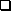 Begin: ______ am/pm End: ______ am/pm Begin: ______ am/pmEnd: ______ am/pmDaily Hours ___  SunBegin: ______ am/pmEnd: ______ am/pmBegin: ______ am/pmEnd: ______ am/pmDaily Hours ___  MonBegin: ______ am/pmEnd: ______ am/pmBegin: ______ am/pmEnd: ______ am/pmDaily Hours ___  TueBegin: ______ am/pmEnd: ______ am/pmBegin: ______ am/pmEnd: ______ am/pmDaily Hours ___  WedBegin: ______ am/pmEnd: ______ am/pmBegin: ______ am/pmEnd: ______ am/pmDaily Hours ___  Thurs  Begin: ______ am/pmEnd: ______ am/pmBegin: ______ am/pmEnd: ______ am/pmDaily Hours ___  FriBegin: ______ am/pmEnd: ______ am/pmBegin: ______ am/pmEnd: ______ am/pmDaily Hours ___Full Monthly Rent for the Unit$Utilities$Average Electric/Month$Average Gas/Month$Average Water/Month$Average Trash/Month$Average Oil/Month$Average Internet/Month$Average Cable/Month$Average Food for Household/Month$TOTAL$Prorated cost (divide total by number of persons in the household, including the caregiver, and multiply by one)$